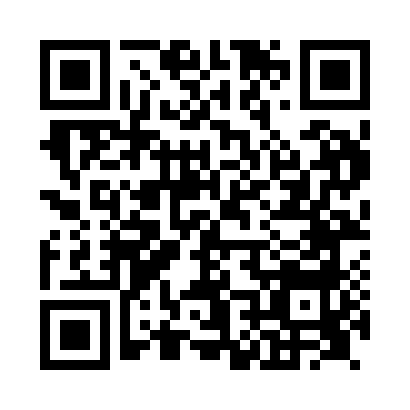 Prayer times for Aberdeen, Aberdeenshire, UKWed 1 May 2024 - Fri 31 May 2024High Latitude Method: Angle Based RulePrayer Calculation Method: Islamic Society of North AmericaAsar Calculation Method: HanafiPrayer times provided by https://www.salahtimes.comDateDayFajrSunriseDhuhrAsrMaghribIsha1Wed3:125:191:066:198:5411:002Thu3:115:161:056:218:5611:013Fri3:105:141:056:228:5811:024Sat3:095:121:056:239:0011:035Sun3:085:091:056:259:0211:046Mon3:065:071:056:269:0411:057Tue3:055:051:056:279:0611:068Wed3:045:031:056:289:0811:079Thu3:035:011:056:299:1011:0810Fri3:024:581:056:319:1211:0911Sat3:014:561:056:329:1411:1012Sun3:004:541:056:339:1611:1113Mon2:594:521:056:349:1811:1214Tue2:584:501:056:359:2011:1315Wed2:574:481:056:369:2211:1416Thu2:564:461:056:379:2411:1517Fri2:554:441:056:389:2611:1618Sat2:544:431:056:409:2811:1719Sun2:534:411:056:419:3011:1820Mon2:524:391:056:429:3211:1921Tue2:514:371:056:439:3411:2022Wed2:514:361:056:449:3611:2123Thu2:504:341:056:459:3711:2224Fri2:494:321:056:469:3911:2325Sat2:484:311:066:479:4111:2326Sun2:484:291:066:479:4311:2427Mon2:474:281:066:489:4411:2528Tue2:464:271:066:499:4611:2629Wed2:464:251:066:509:4711:2730Thu2:454:241:066:519:4911:2831Fri2:454:231:066:529:5011:29